April 21, 2016	In Re:	I-2016-2527248(SEE ATTACHED LIST)Investigation Upon The Commission’s Motion Into Matters Pertaining to the Proper Safety of the Traveling Public Traversing the Crossing Where Lighthouse Road (DOT 535148L) Crosses, at Grade, One Track of Norfolk Southern Railway Companyin Guilford Township, Franklin CountyN O T I C E	This is to inform you that a(n) Initial Prehearing Conference on the above-captioned case will be held as follows:Type:		Initial Prehearing ConferenceDate:		Wednesday, May 18, 2016Time:		10:00 a.m.Location:	Hearing Room 2Plaza LevelCommonwealth Keystone Building400 North StreetHarrisburg, PA  17120Presiding:	Administrative Law Judge Steven K. HaasPO Box 3265Harrisburg, PA  17105-3265Phone:	717.787.1399 Fax:		717.787.0481	If you are a person with a disability, and you wish to attend the hearing, we may be able to make arrangements for your special needs.  Please call the scheduling office at the Public Utility Commission at least five (5) business days prior to your hearing to submit your request.	If you require an interpreter to participate in the hearings, we will make every reasonable effort to have an interpreter present.  Please call the scheduling office at the Public Utility Commission at least ten (10) business days prior to your hearing to submit your request.Scheduling Office:  717.787.1399AT&T Relay Service number for persons who are deaf or hearing-impaired:  1.800.654.5988c:	Judge Haas	Nils Hagen,Frederiksen, Denise McCracken & Robin Tilley, CMU (via email) 	Rodney Bender – TUS, Keystone 3E	Dawn Reitenbach 	File Room	Calendar fileINVESTIGATION UPON THE COMMISSION’S MOTION INTO MATTERS PERTAINING TO THE PROPER SAFETY OF THE TRAVELING PUBLIC TRAVERSING THE CROSSING WHERE LIGHTHOUSE ROAD (DOT 535148L) CROSSES, AT GRADE, ONE TRACK OF NORFOLK SOUTHERN RAILWAY COMPANY IN GUILFORD TOWNSHIP, FRANKLIN COUNTYGINA M D'ALFONSO ESQUIRE
PENNDOT
OFFICE OF CHIEF COUNSEL
PO BOX 8212
HARRISBURG PA  17105-8212Accepts e-ServiceWILLIAM J CRESSLER ESQUIRE
PENNDOT
OFFICE OF CHIEF COUNSEL
PO BOX 8212
HARRISBURG PA  17105-8212
MARK CHAPPELL PE CHIEF
PENNDOT
BUREAU OF DESIGN ROW & UTILITY DIVPO BOX 3362
HARRISBURG PA  17105-3362NORFOLK SOUTHERN RAILWAY COMPANYTHREE COMMERCIAL PLACE NORFOLK VA  23510JOHN HART CLERK
FRANKLIN COUNTY COMMISSIONERS
14 NORTH MAIN STREET
CHAMBERSBURG PA  17201-1824JOHN HOLLOWAY MANAGER
GUILFORD TOWNSHIP AUTHORITY
115 SPRING VALLEY ROAD
CHAMBERSBURG PA  17202REBECCA PASTIER ANALYST
FIRSTENERGY SOLUTIONS
341 WHITE POND DR B2
AKRON OH  44320CHARLENE RERICHA ANALYST
FIRSTENERGY SOLUTIONS CORP
341 WHITE POND DRIVE
AKRON OH  44320Accepts e-ServiceFIRSTENERGY SOLUTIONS CORP
341 WHITE POND DRIVE
AKRON OH  44320ROBERT MUNOZ DIRECTOR REGULATORY AFFAIRS
COMCAST BUSINESS COMMUNICATIONS ONE COMCAST CENTER
PHILADELPHIA PA  19103ELIZABETH MURRAY DIRECTOR REGULATORY AFFAIRS
COMCAST PHONE OF PA LLC
50 RANDOLPH ROAD
SOMERSET NJ  08873CENTURYLINK
1201 WALNUT BOTTOM ROAD
CARLISLE PA  17015JEFF WIRTZFIELDCENTURYLINK1801 CALIFORNIA STREET10TH FLOORDENVER CO  80202ZSUZSANNA E BENEDEK ESQUIRECENTURYLINK240 N THIRD STREET SUITE 300HARRISBURG PA  17101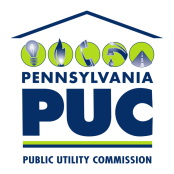  PUBLIC UTILITY COMMISSIONOffice of Administrative Law JudgeP.O. IN REPLY PLEASE REFER TO OUR FILE